November 14, 2021Dear New Life Elgin Family,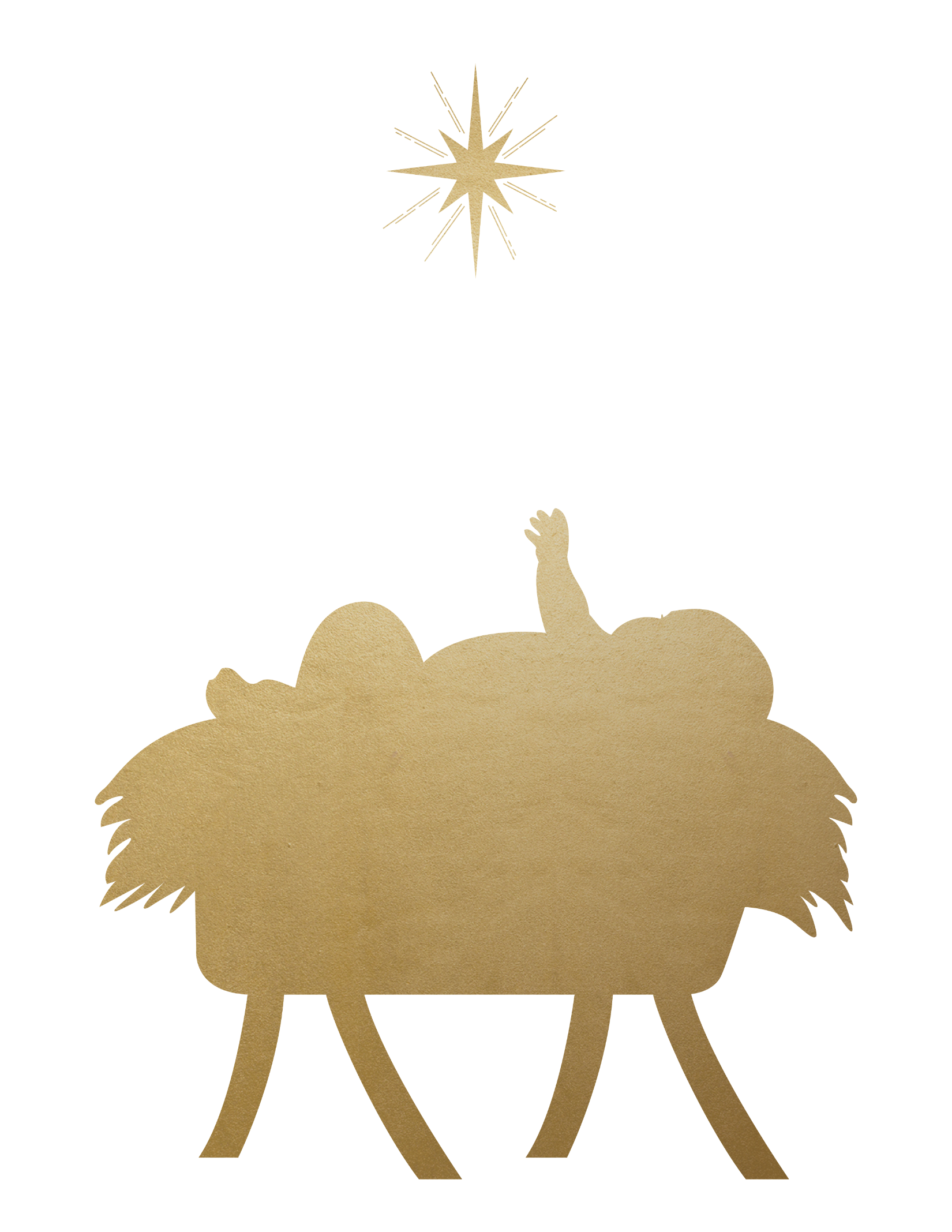 We've come to the close of another year together. There's no denying this was a difficult year for all of us. Yet, I’m so glad that you remain a steadfast member of our church family. As the Christmas season approaches, I find it's a good time to try to call to mind some of the blessings we've experienced this year, despite its many trials and tribulations. As a church, we’ve participated in and contributed to several relief efforts to serve the poor, feed the hungry, and share the Gospel in some of the most vulnerable parts of Chicagoland. I want us to continue that same generous spirit in serving New Life Elgin and our local region through generous giving. I’ve identified 4 key areas that we would like to bless with our Annual Christmas Offering:Wayside Cross Ministry - Located in Elgin and Aurora, Bible Based, Christ Centered Ministry to the homeless, addicted and abused. Men and Women transformed by the Gospel of Jesus Christ.Benevolence Fund - We want to continue to give toward the needs that arise in our own congregation and beyond.Kid’s Zone - We love our children and would like to provide new flooring in the large kid’s area, new tile in the Kid’s Zone hallway and other key building projects that make our building safe and beautiful. Gospel Effectiveness - Whenever members of our church community are unable to come to service (due to a need to take precautionary measures), we've been able to bring church home to them through online streaming services. We want to continue to offer quality online church that edifies the people of God and proclaims the Gospel of Jesus Christ. Technology is expensive but we won’t let costs keep us from proclaiming the Gospel. Your gift makes a big difference.	So, while preparing for joyous holiday celebrations with your friends and family, it’s important to stop and reflect on the joy and blessings in your own life while also being aware that your church is preparing to reach the lost in 2022. All the improvements come with financial cost and so while shopping for gifts and gatherings with loved ones please consider setting aside part of your budget to support the work of New Life –Elgin with a tax-deductible charitable donation.	I believe that our work as a Church has a powerful impact not only on the people that we work with directly, but also on the larger community. We are completely reliant on charitable donations, tithes, and offerings to be able to continue to provide these services. That is why I’m asking you to remember New Life Community Church Elgin with a charitable gift in support of our important work during the Christmas season. Any amount you can share will be greatly appreciated and put to good use. 	We’ve simplified the donation procedure, allowing you to donate online, by phone, or by mail. Visit newlifeelgin.org or call (847) 888-1978 to make a gift using a credit card, or send a check 1580 E. Chicago St. Elgin, IL 60120 – made out to New Life Elgin.		We’ve designated Sunday Morning December 19th as our Christmas Offering Giving Sunday. Please use the enclosed Christmas envelope for your special offering. You have time now to plan and pray about the generous offering you will give. 	My wife Chris and I are super excited to be ministering with such a great group of faith filled and loving people in Elgin. Thank you in advance for partnering with us in serving God’s people and the greater community of Elgin.Warm Regards in Jesus,Pastor John & ChristineNew Life Community Church - Elgin